自動化塗佈機PGH-05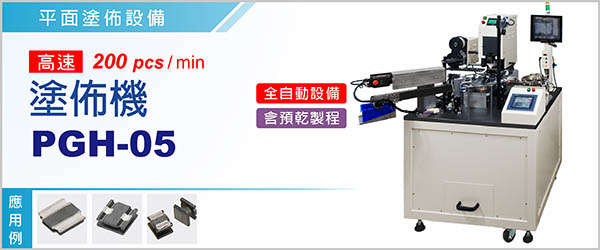 自動化塗佈機PGH-05《機種：移印機》，擅長於不規則元件表面印刷或塗佈，也極為適合對平面及小曲面元件做印刷及塗佈，流程規劃順暢，操作簡單、容易。PGH-05對「鐵芯電極」塗佈或印刷，特別可以展現優異的品質及產出效益。-----------------------------------------------------------------------------------------------------------------------------------------------本設備之「印刷模組」採用高速墨杯移印機，油墨或銀膠附著性質優異，塗佈印刷精密度高。設置「預乾單元」，將印刷元件作初步乾燥，以方便移轉至固化設備進行固化。「送料機構」採用高頻震動盤，結構針對鐵芯元件之作業而設計，供料穩定確實。「圓盤傳動機構」設計，精密的將「分離、檢查、入料、塗佈、確認、排料」的流程，做高效率的整合，每分鐘塗佈可達200 pcs 。配置「檢查單元」，入料、出料都經光學鏡頭檢查輸入電腦比對，有效控制產品良率。配置「膠頭自動清潔模組」，定時清潔膠頭殘墨，保持印刷效果優異，清潔耗品是市售膠帶，成本低廉更換容易。 「膠頭自動清潔模組」，可依各別產品需求設定清潔頻率。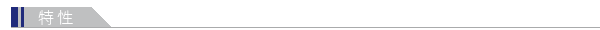 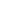 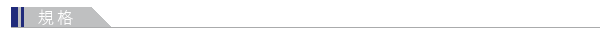 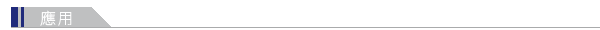 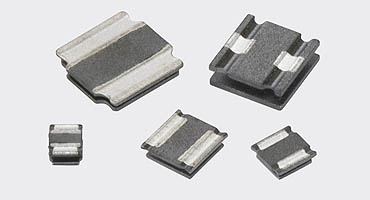 